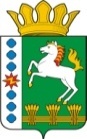 КОНТРОЛЬНО-СЧЕТНЫЙ ОРГАН ШАРЫПОВСКОГО РАЙОНАКрасноярского краяЗаключениена проект Решения Новоалтатского сельского Совета депутатов «О внесении изменений и дополнений в Решение Новоалтатского сельского Совета депутатов от 15.12.2016 № 25-р «О бюджете поселения на 2017 год и плановый период 2018-2019 годов» 28 июня 2017 год 						     		                  № 54Настоящее экспертное заключение подготовлено Контрольно – счетным органом Шарыповского района на основании ст. 157 Бюджетного  кодекса Российской Федерации, ст. 9 Федерального закона от 07.02.2011 № 6-ФЗ «Об общих принципах организации и деятельности контрольно – счетных органов субъектов Российской Федерации и муниципальных образований», ст. 5 Решения Шарыповского районного Совета депутатов от 20.09.2012 № 31/289р «О внесении изменений и дополнений в Решение Шарыповского районного Совета депутатов от 21.06.2012 № 28/272р «О создании Контрольно – счетного органа Шарыповского района» (в ред. от 20.03.2014 № 46/536р, от 25.09.2014 № 51/573р, от 26.02.2015 № 56/671р) и в соответствии со стандартом организации деятельности Контрольно – счетного органа Шарыповского района СОД 2 «Организация, проведение и оформление результатов финансово – экономической экспертизы проектов Решений Шарыповского районного Совета депутатов и нормативно – правовых актов по бюджетно – финансовым вопросам и вопросам использования муниципального имущества и проектов муниципальных программ» утвержденного приказом Контрольно – счетного органа Шарыповского района от 16.12.2013 № 29, пункта 1.2.3 Соглашения от 01.01.2015 «О передаче Контрольно-счетному органу Шарыповского района полномочий Контрольно-счетного органа Новоалтатского сельсовета по осуществлению внешнего муниципального финансового контроля».Представленный на экспертизу проект Решения Новоалтатского сельского Совета депутатов «О внесении изменений и дополнений в Решение Новоалтатского сельского Совета депутатов от 15.12.2016 № 25-р «О бюджете поселения на 2017 год и плановый период 2018-2019 годов» направлен в Контрольно-счетный орган Шарыповского района 28 июня 2017 года. Разработчиком данного проекта Решения является администрация Новоалтатского сельсовета.Мероприятие проведено 28 июня  2017 года.В ходе подготовки заключения Контрольно – счетным органом Шарыповского района были проанализированы следующие материалы:- проект Решения Новоалтатского сельского Совета депутатов «О внесении изменений и дополнений в Решение Новоалтатского сельского Совета депутатов от  15.12.2016 № 25-р  «О бюджете поселения на 2017 год и плановый период 2018-2019 годов»;-  решение Новоалтатского сельского Совета депутатов от 15.12.2016 № 25-р  «О бюджете поселения на 2017 год и плановый период 2018-2019  годов».В соответствии с проектом  Решения Новоалтатского сельского Совета депутатов «О внесении изменений и дополнений в Решение Новоалтатского сельского Совета депутатов от 15.12.2016 № 25-р  «О бюджете поселения на 2017 год и плановый период 2018-2019   годов» предлагается внести изменения в следующие статьи:В статью 1 внести следующей изменения:«1.Утвердить основные характеристики  бюджета поселения  на 2017 год:»                                                                                                                                     Таблица 1                                                                                                                                     (в рублях) Прогнозируемый общий объем доходов бюджета поселения увеличился  в сумме 2 344 595,00 руб. (18,21 %).Анализ изменения доходов поселения в 2017 годуТаблица 2(в рублях)Увеличение  доходов бюджета поселения в сумме 2 344 595,00 руб. (18,21%) за счет безвозмездных поступлений в соответствии с краевыми законами, нормативными правовыми актами Правительства Красноярского края и Шарыповского района, соглашениями, заключенными с главными распорядителями средств федерального, краевого и районного бюджетов увеличиваются, из них:- на содержание автомобильных дорог общего пользования местного значения за счет средств дорожного фонда Красноярского края увеличиваются на 117 009,00 руб.;            - на обеспечение первичных мер пожарной безопасности за счет средств краевого бюджета увеличиваются на 43 008,00 руб.;            - на капитальный ремонт и ремонт автомобильных дорог общего пользования местного значения за счет средств дорожного фонда Красноярского края увеличиваются на                   1 552 842,00 руб.;              - на региональные выплаты и выплаты, обеспечивающие уровень заработной платы работников бюджетной сферы не ниже размера минимальной заработной платы (минимального размера оплаты труда) за счет средств краевого бюджета увеличиваются на 33 536,00 руб.;             - на реализацию проектов по благоустройству территорий поселений за счет средств краевого бюджета увеличиваются на 330 200,00 руб.;             - на реализацию проектов по решению вопросов местного значения сельских поселений за счет средств краевого бюджета увеличиваются на 248 000,00 руб.;             - на создание резерва материальных ресурсов, предназначенных для ликвидации чрезвычайных ситуаций природного и техногенного характера за счет средств районного бюджета увеличиваются на 20 000 руб..Общий объем расходов бюджета поселения  увеличился в сумме 2 378 096,80 руб. (16,27%). Анализ изменения расходов бюджета поселения за 2017 годТаблица 3( в рублях)По разделу, подразделу 0104 «Функционирование Правительства РФ, высших органов исполнительной власти субъектов РФ, местных администраций» увеличение бюджетных ассигнований в сумме 2 601,00 руб. (0,10%) на региональные выплаты и выплаты, обеспечивающие уровень заработной платы работников бюджетной сферы не ниже размера минимальной заработной платы (минимального размера оплаты труда), за счет средств краевого бюджета в рамках подпрограммы "Обеспечение реализации муниципальной программы" муниципальной программы "Муниципальное управление"По разделу, подразделу 0309 «Защита населения и территории от чрезвычайных ситуаций природного и техногенного характера, гражданская оборона» увеличение бюджетные ассигнования в сумме 20 000,00 руб. (100,00%) для создания резерва материальных ресурсов, предназначенных для ликвидации чрезвычайных ситуаций природного и техногенного характера за счет средств районного бюджета в рамках подпрограммы "Предупреждение, спасение, помощь" муниципальной программы "Защита населения от чрезвычайных ситуаций и обеспечение пожарной безопасности".По разделу, подразделу 0310 «Обеспечение пожарной безопасности» увеличены бюджетные ассигнования в сумме 43 008,00 руб. (100,00%) по мероприятию «Обеспечение первичных мер пожарной безопасности за счет средств бюджета поселения» в рамках подпрограммы "Обеспечение пожарной безопасности населенных пунктов" муниципальной программы "Защита населения от чрезвычайных ситуаций и обеспечение пожарной безопасности".По разделу, подразделу 0409 «Дорожное хозяйство» увеличение бюджетных ассигнований в сумме 1 669 851,00 руб. (304,64%): в том числе по мероприятию «Содержание автомобильных дорог общего пользования местного значения за счет средств дорожного фонда Красноярского края» в сумме 117 009,00 руб. и по мероприятию «Капитальный ремонт и ремонт автомобильных дорог общего пользования местного значения за счет средств дорожного фонда Красноярского края» в сумме 1 552 842,00 руб. в рамках подпрограммы "Проведение мероприятий, направленных на сохранение и улучшение транспортно-эксплуатационного состояния улично-дорожной сети сельского поселения" муниципальной программы "Обеспечение транспортной доступности и коммунальными услугами граждан".По разделу, подразделу 0502 «Коммунальное хозяйство» увеличение бюджетных ассигнований в сумме 21 595,22 руб. (13,23%) на приобретение глубинного насоса, в рамках подпрограммы "Модернизация, реконструкция и капитальный ремонт объектов коммунальной инфраструктуры, жилья и благоустройства территории" муниципальной программы "Обеспечение транспортной доступности и коммунальными услугами граждан".По разделу, подразделу 0503 «Благоустройство» увеличение бюджетных ассигнований в сумме 590 106,00 руб. (91,80%), в том числе:        - увеличение бюджетных ассигнований в сумме 340 106,00 руб. по мероприятию «Реализация проектов по благоустройству территорий поселений», в том числе: за счет средств краевого бюджета в сумме 330 200,00 руб. и за счет средств бюджета поселения в сумме 9 906,00 руб.  в рамках подпрограммы "Модернизация, реконструкция и капитальный ремонт объектов коммунальной инфраструктуры, жилья и благоустройства территории" муниципальной программы "Обеспечение транспортной доступности и коммунальными услугами граждан";- увеличение бюджетных ассигнований в сумме 250 000,00 руб. по мероприятию «Реализация проектов по решению вопросов местного значения сельских поселений», в том числе: за счет средств краевого бюджета в сумме 248 000,00 руб. и за счет средств бюджета поселения в сумме 2 000,00 руб. в рамках подпрограммы "Модернизация, реконструкция и капитальный ремонт объектов коммунальной инфраструктуры, жилья и благоустройства территории" муниципальной программы "Обеспечение транспортной доступности и коммунальными услугами граждан".По разделу, подразделу 0801 «Культура» увеличение бюджетных ассигнований в сумме 30 935,00 руб. (0,39%) на региональные выплаты и выплаты, обеспечивающие уровень заработной платы работников бюджетной сферы не ниже размера минимальной заработной платы (минимального размера оплаты труда), за счет средств краевого бюджета в рамках подпрограммы "Народное творчество и культурно-досуговая деятельность" муниципальной программы "Развитие культуры".Перераспределены бюджетные ассигнования по разделу, подразделу 0409 «Дорожное хозяйство», в связи с выделением денежных средств из краевого бюджета перераспределены денежные средства на софинансирование в сумме 1 404,00 руб. с мероприятия «Содержание улично-дорожной сети сельского поселения и искусственных сооружений на них  за счет средств дорожного фонда муниципального образования Новоалтатский сельсовет» в рамках подпрограммы "Проведение мероприятий, направленных на сохранение и улучшение транспортно-эксплуатационного состояния улично-дорожной сети сельского поселения" муниципальной программы "Обеспечение транспортной доступности и коммунальными услугами граждан" на мероприятие «Содержание автомобильных дорог общего пользования местного значения за счет средств дорожного фонда муниципального образования Новоалтатский сельсовет» в рамках подпрограммы "Проведение мероприятий, направленных на сохранение и улучшение транспортно-эксплуатационного состояния улично-дорожной сети сельского поселения" муниципальной программы "Обеспечение транспортной доступности и коммунальными услугами граждан».Перераспределены бюджетные ассигнования по разделу, подразделу 0502 «Коммунальное хозяйство», в связи с аварийными работами перераспределены денежные средства в сумме 17 904,78 руб. с мероприятия «Текущий ремонт оборудования и инженерных сетей»  на мероприятие «Приобретение глубинного насоса» в рамках подпрограммы "Модернизация, реконструкция и капитальный ремонт объектов коммунальной инфраструктуры, жилья и благоустройства территории" муниципальной программы "Обеспечение транспортной доступности и коммунальными услугами граждан".В статью 10 «Дорожный фонд Новоалтатского сельсовета» вносятся следующие изменения: Таблица 4(в рублях)Увеличение бюджетных ассигнований по дорожному фонду Новоалтатского сельсовета в 2017 году в сумме 1 669 851,00 руб. (304,64%).Приложения 1, 4, 5, 6, 8, 10 к Решению излагаются в новой редакции согласно приложений 1-6 к проекту Решения.При проверке правильности планирования и составления проекта Решения  нарушений не установлено.На основании выше изложенного Контрольно – счетный орган Шарыповского района предлагает Новоалтатскому сельскому Совету депутатов принять проект Решения Новоалтатского сельского Совета депутатов Шарыповского района «О внесении изменений и дополнений в решение сельского Совета депутатов от 15.12.2016  № 25-р «О бюджете поселения на 2017 год и плановый период 2018-2019 годов». ПредседательКонтрольно – счетного органа					                        	Г.В. СавчукПредыдущая редакцияПредлагаемая редакция1) прогнозируемый общий объем доходов бюджета поселения в сумме12 878 632,00 15 223 227,002) общий объем расходов бюджета поселения  в сумме14 612 961,60 16 991 057,803) дефицит бюджета поселения  в сумме1 734 329,60 1 767 830,804) источники финансирования дефицита бюджета поселения  в сумме1 734 329,60 1 767 830,80Наименование групп, подгрупп, статей, подстатей, элементов, подвидов доходов, кодов классификации операций сектора государственного управления, относящихся к доходам бюджетовпредыдущая редакция Решенияпредлагаемая редакция проекта Решенияувеличение% измененияНАЛОГОВЫЕ И НЕНАЛОГОВЫЕ ДОХОДЫ, в том числе2 939 700,002 939 700,000,00100,00Налог на доходы физических лиц 1 115 100,001 115 100,000,00100,00НАЛОГИ НА ТОВАРЫ (РАБОТЫ, УСЛУГИ), РЕАЛИЗУЕМЫЕ НА ТЕРРИТОРИ РОССИЙСКОЙ ФЕДЕРАЦИИ326 700,00326 700,000,00100,00НАЛОГ НА ИМУЩЕСТВО1 402 900,001 402 900,000,00100,00ГОСУДАРСТВЕННАЯ ПОШЛИНА5 000,005 000,000,00100,00ДОХОДЫ ОТ ИСПОЛЬЗОВАНИЯ ИМУЩЕСТВА, НАХОДЯЩЕГОСЯ В ГОСУДАРСТВЕННОЙ И МУНИЦИПАЛЬНОЙ СОБСТВЕННОСТИ90 000,0090 000,000,00100,00БЕЗВОЗМЕЗДНЫЕ ПОСТУПЛЕНИЯ9 938 932,0012 283 527,002 344 595,0023,59дотации бюджетам субъектов РФ и муниципальных образований7 847 700,007 847 700,000,00100,00субвенции бюджетам субъектов РФ и муниципальных образований270 190,00270 190,000,00100,00Иные межбюджетные трансферты1 821 042,004 165 637,002 344 595,00228,75Всего доходов12 878 632,0015 223 227,002 344 595,00118,21наименование показателя бюджетной классификацииРаздел, подразделпредыдущая редакция предлагаемая редакция отклонение% отклонения12345 (4-3)6Общегосударственные вопросы01003 187 300,003 189 901,002 601,00100,08функционирование высшего должностного лица субъекта РФ и органа местного самоуправления0102584 300,00584 300,000,00100,00функционирование Правительства РФ, высших органов исполнительной власти субъектов РФ, местных администраций01042 557 000,002 559 601,002 601,00100,10резервные фонды011130 000,0030 000,000,00100,00другие общегосударственные вопросы011316 000,0016 000,000,00100,00Национальная оборона0200264 190,00264 190,000,00100,00мобилизационная и вневойсковая подготовка0203264 190,00264 190,000,00100,00Национальная безопасность и правоохранительная деятельность03004 017,0067 025,0063 008,001668,53защита населения и территории от чрезвычайных ситуаций природного и техногенного характера, гражданская оборона03096,0020 006,0020 000,00100,00обеспечение пожарной безопасности03103 011,0046 019,0043 008,001528,36другие вопросы в области национальной безопасности и правоохранительной деятельности03141 000,001 000,000,00100,00Национальная экономика0400572 138,002 241 989,001 669 851,00391,86водное хозяйство040624 000,0024 000,000,00100,00дорожное хозяйство0409548 138,002 217 989,001 669 851,00404,64Жилищно - коммунальное хозяйство05002 576 516,603 188 217,80611 701,20123,74 жилищное хозяйство050117 000,0017 000,000,00100,00коммунальное хозяйство0502163 254,80184 850,0021 595,20113,23благоустройство0503642 800,001 232 906,00590 106,00191,80другие вопросы в области жилищно - коммунального хозяйства05051 753 461,801 753 461,800,00100,00Культура, кинематография08008 008 800,008 039 735,0030 935,00100,39культура08018 008 800,008 039 735,0030 935,00100,39ВСЕГО РАСХОДЫ14 612 961,6016 991 057,802 378 096,80116,27Предыдущая редакцияПредлагаемая редакция (Проект Решения)1.Утвердить объем бюджетных ассигнований дорожного фонда Новоалтатского сельсовета2017 год в сумме 548 138,00 руб.2018 год в сумме 326 700,00 руб.;2019 год в сумме 326 700,00 руб.1.Утвердить объем бюджетных ассигнований дорожного фонда Новоалтатского сельсовета2017 год в сумме 2 217 989,00 руб.2018 год в сумме 326 700,00 руб.;2019 год в сумме 326 700,00 руб.